
Communiqué CGT éduc’action Mayotte sur les violences au Collège de M’Tsangamouji 

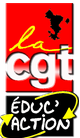 Les incidents violents entre élèves survenus à plusieurs reprises, ces derniers temps (décembre 2016 et avril 2017)  à l’intérieur du collège de Mtsangamouji (agressions à l’arme blanche) et à l’extérieur (caillassage des bus) ne sont malheureusement pas surprenants. Ils sont les conséquences de la politique de sous-investissement de l’Etat pour l’éducation à Mayotte. De nombreux établissements du territoire sont régulièrement victimes de faits de violence qui mettent en danger les élèves et qui rendent les conditions d’étude et de travail insupportables. Dans ce contexte, la CGT Educ’action Mayotte soutient toutes les catégories de personnel qui exerceront leur droit de retrait pour se protéger. Il est temps que des mesures fortes soient prises pour prendre en charge dignement les élèves et donner aux personnels les moyens d’assurer sereinement leurs missions d’enseignement et d’éducation. L’immensité du problème de la violence scolaire appelle que le Ministère prenne des mesures à la hauteur :Un recrutement conséquent de personnels de vie scolaire conséquent (1 CPE par niveau et 1 ratio AED / élèves en adéquation avec le classement en REP de l’établissement)Un recrutement conséquent et une stabilisation des personnels qui concourent à la sécurisation des abords de l’établissement (EMS et PEPS)Un programme de rénovation complète du collège La construction d’un nouveau collège à AcouaLa mise en place de dispositifs relais pour accompagner les élèves décrocheurs et pour remettre à niveau en langue française les élèves avant leur entrée au collège Des moyens horaires permettant la mise en place de groupes à effectifs réduits afin de prendre en compte réellement les difficultés de nos élèvesLa violence et la réussite scolaire sont des enjeux qui demandent de l’investissement, nous refusons les petites solutions « sparadrap » !  La solution, c’est l’Education !cgt.mayotte@gmail.com / 0639 94 05 98 / www.cgteducactionmayotte.com